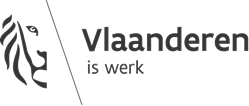 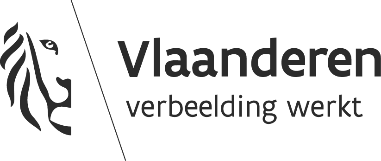 GASTOVEREENKOMSTMet het oog op de machtiging tot een verblijf van meer dan drie maanden in België van een buitenlander van buiten de Europese Unie, uitgenodigd in de hoedanigheid van onderzoeker door een erkende onderzoeksinstelling om er een onderzoeksproject uit te voeren;
Gezien de Europese richtlijn 2005/71 betreffende een specifieke procedure voor de toelating van onderdanen van derde landen met het oog op wetenschappelijk onderzoek;
Gezien de wet van 15 december 1980 betreffende de toegang tot het grondgebied, het verblijf, de vestiging en de verwijdering van vreemdelingen;
Gezien het koninklijk besluit houdende de voorwaarden voor erkenning van de onderzoeksinstellingen;
Gezien het besluit van de Vlaamse regering houdende uitvoering van de wet van 30 april 1999 betreffende de tewerkstelling van buitenlandse werknemers;De hieronder vermelde erkende onderzoeksinstellingNaam van instelling:      									
     												Ondernemingsnummer van instelling:        .     .     
Adres:      											
     												Hoofd van de instelling (naam):      								
     												
Hoedanigheid van hoofd:      								verklaart dat ze als erkende onderzoeksinstelling de volgende onderzoeker ontvangtAchternaam:      										
Voorna(a)m(en):      									Geboortedatum:    -   -       	Geboorteplaats:      			
Nationaliteit:      										
INSZ-nummer (indien reeds gekend):    .   .         -   Huidige woonplaats (adres):      								
     												
Nummer internationaal paspoort:                    Hoogst behaalde diploma:      								Buitenlandse onderzoeks- of onderwijsinstelling waarmee onderzoeker verbonden is:
(naam)      											
     												(adres)      											
     												voor het volgende onderzoeksprojectTitel van het onderzoeksproject:      							
     												
     												Projectleider en/of promotor: (naam)      							
     												Plaats(en) van uitvoering: (adres)      							
     												
     												met de volgende financieringssituatieMaandinkomen (brutobedrag):      .     ,     euro per maandType van inkomen (aanduiden wat past – eventueel meerdere aanduiden):
 loon (RSZplichtig) – naam van de tewerkstellende instelling die het loon betaalt (dit kan ofwel de gastinstelling zelf zijn, ofwel de buitenlandse onderzoeks- of onderwijsinstelling waarmee de onderzoeker verbonden is):      								
     												
     												
 beurs – naam van de beursverstrekkende organisatie:      					
     												
     												
 andere financieringsvorm – te preciseren:      						
     												
     												
Duur van het onderzoek: van    -   -        tot    -   -        en verklaart hierbij dat de hierboven vermelde persoon over de vereiste middelen beschikt om zijn verblijfkosten te dekken, alsook zijn sociale dekking en zijn terugkeer naar zijn land van herkomst te bekostigen. Gedaan in tweevoud te (plaats) op    -   -       Handtekening van hoofd van de gastinstelling			Handtekening van de gastonderzoeker